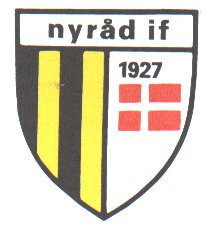 REFERAT AF GENERALFORSAMLING I:Nyråd Idrætsforening og Nyråd Idrætsforenings Venner.Generalforsamlingen afholdt den 27. november 2017 kl. 18:30 i hallens kantine.Fra NIF`s bestyrelse: Troels Engel, Karl Frederik Jensen, Knud Erik Rasmussen, Gunnar Tønnesen, Sørren Levin, og Anne-Lise Beck Nielsen.  Fra Vennernes bestyrelse: Renè Christiansen, Henrik Larsen,  Niels Christensen, Karl Frederik Jensen, Lene Værnskjold, Kim Dybdal, Susanne Dybdal.Yderligere antal fremmødte: Sussie Andersen, Søren Winther, Brian Østerbro Jensen, Mai-Britt Mygind Solberg, Jens Andersen, Jonas Madsen, Jesper Jensen, Susanne Jensen, Torben Værnskjold, Grethe Levin, Michael Brose, Lasse Wärme, Vinni Breilev, Kenneth Breilev, Victor Breilev, Gurli Hansen, Jørgen Albrechtsen, Carsten Sarup, John Mathiasen og 13 fodbolddrenge fra U-17.Referent: Anne-Lise Beck Nielsen.Dagsorden Nyråd Idrætsforening: Valg af dirigent. Valg af stemmetæller. Formandens beretning.  Forelæggelse af regnskabet (inkl. Kantinen). Godkendelse af beretning og regnskab. Beretninger fra de respektive afdelinger med valg af afdelingsformænd. Indkomne forslag. Valg til Hovedbestyrelsen inkl. én suppleant.  - Flg. er på valg: Troels Engel og Sørren Levin. Godkendelse af Afdelingsbestyrelserne. Valg af 2 revisorer og revisorsuppleant. Eventuelt.Ad 1). Niels Christensen blev foreslået og valgt som dirigent.Ad 2). Stemmetællere: Jesper og Susanne Jensen blev foreslået og valgt.Ad 3). Beretning ved Troels: I år fylder Nyråd IF 90 år det er godt gået, det er noget både nuværende og tidligere medlemmer kan være stolte af. Jeg synes vi alle skal rejse os og udbringe et trefoldigt leve for Nyråd IF.De forskellige afdelinger har fungeret rigtigt godt. Badminton har stadig et godt samarbejde med Storstrømmen Kippinge, et herrehold har fået et landsmesterskab - godt gået. Der er et godt samarbejde med SFO og skolen hvilket har givet lidt flere medlemmer.Løbeklubben har haft pænt fremmøde af trofaste løbere, der stiller op i al slags vejr, der har i år været et pænt fremmøde af nybegyndere.Bordtennis ungdom har haft pænt fremmøde, der dog ikke holdt sæsonen ud. Seniorholdene har deltaget i en række turneringer - nærmere følger.Pétanque fungerer fint med stabilt fremmøde.Sponsorafdelingen har fungeret fint med en række nye sponsorater. Fodboldafdelingen har fint fremmøde i rækkerne op til U13. Seniorafdelingen og de ældste ungdomsrækker har indledt et samarbejde med Langebæk Alliancen, det fungere fint. De enkelte afdelinger vil senere aflægge en mere detaljeret beretning.Der er 2 foreninger, der har anmodet om optagelse i Nyråd IF nemlig Vordingborg Triatlon Klub samt Rullehokeyklubben. Dette bedes Generalforsamlingen venligst tage stilling til.Sports og kulturaften:Vores sports og kulturaften var i år lagt i hænderne på lokalrådet Nyråd IF deltog med en række aktiviteter Aftenen forløb fint så vidt jeg ved.DLG; Vilde Vulkaner og div.:Vilde Vulkaner og DLG-festen var begge vellykkede. DLG-festen var lidt anderledes i år idet deltagerne var placeret ved enkeltborde i stedet for ved langborde, det fungerede fint men krævede en ekstra indsats af de frivillige.Der var ved DLG festen en uheldig hændelse, idet der var blevet klaget over at banen ved skolen blev brugt til parkering. Det gav anledning til nogle ikke særlige hensigtsmæssige mails og telefonsamtaler fra Park og Vejs driftschef med trusler om erstatning.Vi har evalueret og lært, at vi skal tage kontakt til Kommune i tide samt at man klager til foreningen før man går til Kommunen.Nyråd IF pris:Vi plejer jo at uddele en pris til et medlem der har gjort et særligt stort stykke arbejde eller noget særligt i Nyråd IF.I år har vi besluttet at give prisen til Renè Christiansen for hans store arbejde både i Nyråd IF og hos Vennerne, man går aldrig forgæves til Renè efter hjælp.Æresmedlemmer:Nyråd IF har tradition for at udnævne personer der gennem lang tid har ydet en stor indsats i og for Nyråd IF.I år har vi fundet 1 person som vi mener, opfylder ovennævnte. Den person som vi har valgt i år har jeg ikke kendt i så mange år i forbindelse med Nyråd IF men ellers har jeg kendt vedkommende længe, jeg vil derfor give ordet til Niels Christiansen som vil uddybe begrundelsen.Susanne Jensen (Putte) blev udnævnt til æresmedlem. Når man bliver udnævnt til æresmedlem I Nyråd IF er der forskellige kriterier, der ligger til grund for udnævnelsen. Det kan være på baggrund af en periode med en stor og særlig indsats for foreningen.-Man kan have udvist en længerevarende interesse for foreningens liv-På værdig vi have repræsenteret foreningen-Have virket på lederplan eller været medlem i en usædvanlig lang periode.-Ved sin indsats have sat sig spor i foreningens liv-Har udført et enestående frivilligt arbejde i foreningen.Disse personer, som udnævnes til æresmedlemmer kan man også kalde ildsjæle. Og kaster vi et blik over på væggen her, vil I se, hvem der i nyere tid er udnævnt til æresmedlemmer i Nyråd IF. Hver især har de en lang historie i Nyråd IF og har lagt mange frivillige timer i foreningen.I år udnævner bestyrelsen i Nyråd IF et nyt æresmedlem, som kommer til at hænge side om side med de øvrige æresmedlemmer. Og i år skrives der historie, idet det er første gang, der udnævnes en kvinde som æresmedlem.Valget er faldet på en person, der igennem rigtig mange år har haft sin gang her i Nyråd IF. Ja, jeg vil nærmest sige, at personen er flasket op med Nyråd IF, og at gå ind i både det aktive og det frivillige foreningsliv har været helt naturligt. Det har nemlig ligget i generne.Nyt æresmedlem i Nyråd IF er: Susanne Jensen…og det er der ingen, der ved hvem er, så lad os i stedet sige: ”Putte.”Puttes forældre, Tenna og Frede Kristiansen, som havde deres faste stambord her i hjørnet, var 100 % forenings-ildsjæle i her i Nyråd og de lagde i tusindvis af frivillige timer her i foreningen i mange forskellige sammenhænge. Fortjent blev de i 1988 belønnet med ”Venernes Pris.” En hæder som både Puttes mand Jesper og Puttes storebror Rene også har opnået, ligesom Rene jo også fortjent er æresmedlem.Putte - du er kommet her i Nyråd IF i rigtig mange år. Først sammen med far og mor, når I skulle ud og se Rene og Flemming spille fodbold eller håndbold. Her var I trofaste tilskuere. Senere blev du selv aktiv. Især inden for håndbold var du aktiv. Både som spiller, men også særdeles aktiv, når dommerens kendelser skulle kommenteres. Så du er altid gået meget op i spillet, og sluttede din aktive karriere for snart mange år siden, da du spillede på stars-holdet, hvor I havde samlet alle de ”gamle” / eller skal vi sige forhenværende håndboldspillere.Du har været ekstrem hjælpsom, når det handler om at gøre en indsats for Nyråd IF. Både i hverdagen og i forbindelse med større arrangementer. Du har været med til at passe kantinen, har ordnet regnskabet og du har hygget om og forkælet ”de gamle fodbolddrenge,” da de stadig kunne løbe. Du har gennem årene været fast inventar, når der blev kaldt på frivillig hjælp til fastelavns-arrangement i hallen. Til DLG-festen og til Nyråd Cuppen. Og du har været også været ekstrem god til at skaffe præmier ifm Nyråd Cuppen. Og kigger vi op på de mange pokaler i skabet, ved jeg, at du også har haft travlt med pudsekluden, når pokalerne var ”falmet” lidt og skulle shines op.Jeg ved, at du også har haft fart på den private front. Altid glad og med på den værste, eller den sjoveste om man vil. Festoriginal, er der nogen, der venligt har kaldt dig. Baren er blevet passet, og du har såmænd også præsteret at danse på bordene, samtidig med, at du styrede musikken, og sang med på alle numrene.Og ja, så går der jo også tid med at være farmor og mormor og passe de mange ejendomme, som du og hr. Jensen har investeret i.Du er en ægte Nyråd IF´er, der altid har været trofast over for foreningen. Du er én man har kunnet regne med, og en af de frivillige, som foreningen slet ikke kan undvære. Og jeg ved, at du gennem tiden har haft svært ved at sige nej….derfor har du haft særdeles travlt.Det er derfor fuldt fortjent, at du i dag udnævnes til nyt æresmedlem i Nyråd IF.Jeg vil ønske dig stort tillykke.Ad 4). Kasserer Kim Rasmussen var desværre ikke til stede, så forsamlingen fik regnskabet til gennemlæsning. Ad 5). Beretning og regnskab godkendt.Ad 6). Afdelingernes beretninger:Fodbold senior ved Torben Værnskjold: Jeg har overtaget fra Lasse Ernst i januar.Vi har i årets løb lavet klubsamarbejde med Langebæk Alliancen for seniorerne. Det har vi gjort af flere grunde. Dels fordi at begge klubber stod med hver et seniorhold, vi i serie 2 og Langebæk i serie 5 og få en afdeling til at fungere med kun et hold er svært, især i serie 2 er det svært da de spillere du skal bruge her skal være i nogenlunde form og have et vist niveau. I serie 5 kan du bedre trække på oldboys spillere hvis du mangler.Det giver også bedre muligheder til træning når der er flere spillere samlet.Selve sammen lægningen fungerer rigtig godt, der er et fin kemi imellem de to trupper. Resultatmæssigt er vi lidt udfordret der mangler lige lidt point på kontoen men det håber vi kommer til foråret.En anden grund til samarbejdet er på længere sigt at have noget de unge spillere kan komme op til. Og her har vi jo vores stærke U17 hold som har rigtig mange gode spillere. Det resulterede i et flot Sjællands mesterskab i foråret. Vi er rigtig stolte af det resultat og rigtig stolte af at vi er den eneste klub i kommunen med et U17 hold. Jeg tror faktisk det er det ældste ungdomshold i kommunen så super flot de holder ved.Her var vi også lidt udfordret på antallet af spillere så derfor har vi også lavet holdfælleskab med Langebæk her. De har ret mange U16 spillere og med et holdfælleskab kan vi trække på dem hvis vi står og mangler. Jeg tror dog kun det har været et par gange det er brugt også fordi der er kommet et par nye spillere til.Her træner de to trupper også sammen så ligesom med seniorerne giver det en noget bedre træning med flere spillere.En stor tak til Kenneth for hans indsats med holdet indtil sommer og en stor tak til Emil og Matias for jeres arbejde med drengene nu.Til sidst også en stor tak til vennerne for deres økonomiske støtte her i opstarten af samarbejdet.Fodbold ungdom ved Sussie Andersen: Fodboldudvalget deltog henover vinteren sidste år i et kommunalt klubudviklingsprojekt med Peter Erkmann. Vi lærte bl.a. hvor vigtigt det er at brande os selv. Resultatet af dette er takket været Jonas, blevet vores nye hjemmeside www.nyraadfodbold.dk, en underside til Idrætsforeningens hjemmeside samt en offentlig profil på facebook. Vi har i den forbindelse også fået nogle mere officielle mailadresser, så det bliver lettere når der skiftes folk på enkelte poster.Vores fodboldudvalg er pt. på 8 medlemmer, men vi håber, at flere har lyst til at være med.Vi har delt ansvarsområderne mellem os og på hjemmesiden kan ses hvem der står for hvad.Vi holder møde ca. hver 6. uge afhængig af, hvad der er af opgaver.Vi er pt. ved at udarbejde et årshjul, så både vi og trænerne ved ”hvad- hvem og hvornår”Kontingentet opkræves nu udelukkende via kluboffice for alle fodboldspillere. Det er væsentligt nemmere at administrere og sparer tid.Vi har pt. ca 130 medlemmer i alt. Vores børnefodbold er i vækst. Ungdomsfodbold er svær at fastholde, hvorfor det indgår i den fremtidige dialog i den klubsamarbejde, der er lavet på seniorplan mellem LA og os (Torben).Sportsligt deltager vi turneringer under DBU Sjælland, private stævner samt lokale stævner arrangeret af trænerne selv.Vi havde den fornøjelse i foråret, at vores daværende U16 drenge blev sjællandsmestre i deres række. Stort tillykke til jer samt Emil og Kenneth(trænerne)Som nævnt sidste år bliver vi bombarderet med gode tilbud om samarbejde fra de omkringliggende divisionsklubber. Vi har valgt at gå aktivt ind i dette og har indgået en aftale med Næstved IF. Foreløbig har den mundet ud i en aften, hvor Simon Ydesen fra Næstved var i Nyråd med 10 spillere og kom med gode ideer og inspiration omkring træning af børn til vores trænere.I januar afviklede vi traditionen tro Nyråd Cup (indendørs fodboldstævne). Takket været de mange trofaste sponsorer til både bandereklamer og lotteri samt de mange frivillige hjælpere (nye som gamle) og samarbejdspartnere, så blev det igen et meget vellykket arrangement. Tak for det alle sammenOldboys/Veteran afd. ved John Mathiasen: John har overtaget efter Jesper. De har haft en ”glimrende” sæson, vundet et par kampe. De mangler dog spillere for at kunne ”overleve” – men ”de hygger sig”. Badminton ved Karl Frederik: Ungdom: Samarbejdet med vores SFO er rigtigt fint , og har da også resulteret i en medlemsfremgang. Som sagt tidligere betød den nye skole reform en nedgang i medlemstallet sidste år.I år har vi fået lidt af 7-8 klasse elever tilbage igen .Mads Frydendal står igen i år for træningen.Motion: Ingolf styrer det rigtigt godt, man fristes til at sige ingen motion uden ham.Her har der som altid været lidt til jul og afslutning igen har Ingolf sørget for det hele Senior/Veteran: Sidste år blev kontrakten med Kim Vennegaard forlænget et par år mere.Spiller og træner fungerer perfekt . Der er rigtigt mange til træning og samarbejdet med Storstrømmen Kippinge (i daglig tale SKB ) fungerer fantastisk. Noget om at lige mennesker leger bedst, og det er både på senior - og på veteransiden.Resultaterne er da også kommet. Her kan bl.a. nævnes. 1 holdet blev LF mester         2 holdet rykkede op i serie 1  Veteran A holdet blev Sjællandsmester og kom i mester rækken.To DGI hold vandt deres række.  Et herre senior vandt et DM i motions rækken  . Man må sige at det har været et godt år.Igen i blev der hold afslutning i Vedby hallen med stor deltagelse.I løbet af året blev der investeret i et nyt boldskab ,stor tak til Vennerne for støtte hertil.Der skal lyde en stor tak til vores sponsorer for støtte.Tak alle afdelinger og bestyrelse for et godt samarbejde.En tak til foreningen for at indstillede mig til årets ildsjæl, og tak for at i tog røven på mig - og ja jeg havde en dejlig dag.Bordtennis fremlagt af Troels: Det er med stor beklagelse at der ikke er et bestyrelsesmedlem fra afdelingen til stede ved denne generalforsamling. Først et stort tillykke til vores ”gamle” forening med de 90 år – mon ikke der snart laves en klassiker som 90 års fødselsdagen om os så alle kan se hvor flot foreningen holder sig Nå  - lidt om den forgangne sæson.Vi deltog i følgende turneringer:2 division – 3 division serie 2 ( med 2 hold) – veteran 40 – og veteran 70.Ungdom deltog ikke i turnering men havde en fin sæson med flere nye spillere som dog ikke holdt hele sæsonen ud – Ungdomstræneren – Lars  -  stoppede med udgangen af sæsonen – Tak til Lars for et fint arbejde med de unge.2 division sluttede som nr 7 efter mange tætte kampe3 division sluttede som sidst i rækken.De 2 serie 2 hold sluttede som nr 3 og 5 efter mange flotte kampe ikke mindst indbyrdes.Veteran 40 deltog i slutspil uden placeringVeteran 70 sluttede sidst da der måtte meldes afbud til flere kampe pga. skader.Sæsonen evalueres som godkendt og på et spillermøde blev det besluttet at trække et par hold – så er vi bedre sikret mod afbud pga. skader.Derfor stiller vi i denne sæson 17/18 i disse rækker:2 division – serie 2 (kun 1 hold) – serie 3 (består af tidligere ungdomsspillere som er vendt hjem til klubben) – Old girls DM række – Veteran 40.Turneringen er startet og det ser nogenlunde ud  2 division ligger i den nedre halvdelSerie 2 ligger NR 1.Serie 3 ligger sidst og lærer en hel masse.Old girls ligger pt. Nr 3Veteran 40 spiller i weekenden 25+26/11 og derfor ingen resultater mens dette skrives.Der er livlig snakken og højt humør til træning ikke mindst hos ungdommen som er kommet godt i gang med den nye træner Jonas – der dukker sporadisk nye ungdomsspillere op og det tegner til at vi skal kigge på noget små turnering til dem.Der er planlagt julefrokost den 22/12 hvor der samtidig – som noget nyt – bliver afholdt de uofficielle klubmesterskaber i sandpapirs doubler !!! Vi lovede sidste år at der ville blive holdt en vin smagning – det når vi først i 2018 – nærmere tilgår.Vi vil slutte med at takke de øvrige afdelinger for samarbejdet i det forløbne år og en særlig stor tak til VENNERNE for deres støtte til afdelingen.Mange hilsner fra Kim og Johnny ( Dem der må undvære lagkagen).Petanque ved Karl Frederik: Afdelingen har ca. 35 medlemmer p.t. og fylder 6 år.I løbet af året er der omlagt et par baner, med nyt underlag o.s.v.Der er holdt en fællesspisning i forbindelse med sportsaften hvor ca. 60 deltog.Vi har haft folk til at hjælpe med at opsætte til DLG s høstfest.Der er blevet sat ekstra støtte på banderne, på fodboldbanen og få flyttet resten væk fra banen. Stor tak til medlemmerne, det er dejligt at I altid er klar til at give en hånd med.Det er jo ikke så meget vi ser de andre afdelinger, husk at hos os har I det grå guld, når der skal laves et eller andet.Tak for et godt samarbejde til alle.Løbeklubben ved Anne-Lise: Vi har haft et rigtig godt år i løbeklubben, med masser af gode løbeture og skønne oplevelser.Ved vores traditionelle ”Risengrødsløb” sidste jul, var der jo ikke noget juletræ på Nyråd Torv, som vi kunne danse omkring. Men et par snarrådige løbere fik hurtigt fremskaffet et sådant og udstyret det med lyskæde, så løbeklubben kunne få et rigtigt løb, som de forgangne år.Vi har haft henvendelse fra to firmaer, der har hørt om vores lille klub og hvor glade løbere vi har, så de gerne ville støtte os. Det er ”Kartek Fastners” med et pengebeløb, ”Stensby entreprenørservice” med dejlige vinterjakker. Desuden har en af vores løbere (Lasse Ahm) med ”TOP`manager” sponsoreret klubben. Tusinde tak til Jer alle, det sætter vi stor pris på.Vi deltog i Crossløb med en stor gruppe løbere, men vandt desværre ikke pokalen. Det satser vi stærkt på denne gang.Forrige sæson havde vi ikke så mange nybegyndere, så derfor besluttede vi ved sæsonstat i år at uddele flyers og annoncer. Det gav da lidt arbejde – men heldigvis gav det også pote, vi fik flere nybegyndere.Der har længe været ønske om at oprette et gåhold, og i år havde vi 3 ”skadede” trænere, der havde mod på dette. Det har virkelig været en stor succes, både for nye og ”gamle løbere” som så stadig kan være en del af det sociale fællesskab i klubben, selv om de ikke kan løbe en periode. Og jeg vil sige, at gængerne ikke ”slentrer” afsted - de går pænt til. Vi har ikke ændret på vores hold, vi løber stadig med 6 hold fra nybegyndere til mere rutinerede løber på maratonniveau. Vi har heldigvis stadig en gruppe dygtige og entusiastiske trænere, der troligt møder op hver mandag og har planlagt en veltilrettelagt tur. Til vores intervaltræning onsdag havde vi i år 2 nivauer, hvilket betød, at vi har fået mange flere med. Dejligt. Jeg kan ikke andet end at nævne vores lille seje Laurits på 9 år, der løber med på niveau 2 sammen med sin far og morfar, det er så flot.Da vi godt kan lide at løbe nogle nye steder, planlagde vi i april en tur til Herlufsholm, hvor vi fik HG til at hjælpe os med nogle ruter af forskellig længde, som kunne gennemføres i løb eller gang. Det blev en flot tur blandt de nys udsprungne anemoner Vi havde fået lov til at benytte HG´s badefaciliteter, så vi efterfølgende kunne tage til brunch på ”Monello” i Næstved, en rigtig hyggelig dag, hvor alle kunne være med uanset niveauVores ”Festugeløb” startede i år ved Vordingborg roklub, så der var mulighed for overnatning og bad, hvilket der dog hovedsagelig kun var vores egne medlemmer, der benyttede sig af. Der var pæn tilslutning til såvel maratondistancerne som det almindelige løb, men ulempen med startstedet var dog, at der var lidt langt op til Gågaden og morgenbordet.En stor gruppe af vores løbere, deltog i ”Etape Møn”. Det er et løb, hvor man på 5 dage løber en maraton. I år var det Ulfshale, Stege, Bogø, Fanefjord Skov og så afslutning på Møns Klint – med mad og medaljeoverrækkelse. Et rigtig godt og veltilrettelagt løb, hvor man kommer rundt til forskellige steder og løber i forskelligt terræn. I Stege var der arrangeret børneløb, og på Bogø ”Dark Sky”, hvor løbet startede kl. 22:00 – der var dog ikke så mange stjerner, men det var helt fantastisk at løbe dette ”stjerneløb” og se alle pandelygterne.Da vi som nævnt rigtig godt kan lide at komme rundt at løbe forskellige steder, havde vi planlagt et bagagerumsløb i Stubbekøbing, med hjælp til ruter fra løbeklubben der. Nogle tog cyklen dertil og andre havde planlagt at tage Bogøfærgen over. Men ak – lige netop denne dag havde færgen tekniske problemer, så der blev lidt logistiske udfordringer. Men med lidt forsinkelse fik vi alle nogle gode gå- og løbeture i den smukke natur omkring Stubbekøbing. Og som sædvanlig manglede der efterfølgende intet af hverken vådt eller tørt – og så fik en af vores løbere den fantastiske besked, at hun var blevet farmor.Vi var igen en stor gruppe afsted til CPH i september. I år var der to debutanter fra klubben - og hvilken debut – vi havde det mest forfærdelige vejr man næste kan tænke sig, torden og regn- og haglbyger med hagl så store som ærter. Der var flere lynnedslag også i startportalen, så løbet blev aflyst - men der var dog medaljer til alle. Men sikke en debut !Søndag den 24. september blev der afholdt Margueritløb forskellige steder i landet, og i år deltog vi også. Løbet blev arrangeret sammen med Politiken, ”Bevæg dig for livet” og Coop Danmark. Det tog udgangspunkt i de lokale Margueritruter, og vi havde lagt en rute ad Bakkebøllevej, Strandgårdsvej ned til Dehnshytten og så tilbage gennem skoven, en rute, der bød på smuk natur og fortidsminder, og ruten kunne gennemføres af alle såvel gående som løbende og med klapvogn/barnevogn. Vi havde den dag et rigtig flot september vejr og efter gennemført løb var der medaljer til børnene og snackposer til alle. Lasse Ahm sponsorerede løbet, så vi kunne servere kaffe og kage og mens den blev nydt, havde vi fået Anne Marie Jacobsen til at komme og fortælle lidt om skovens og områdets historie.I år var vi havde vi planlagt et lille løb på 6 km. i forbindelse med ”Kend din skov”. Vi løb rundt til de forskellige steder, hvor der så stod en ”fortæller” og efter løbet kunne kaffen nydes i Beværterhuset. Det blev en rigtig god og spændende dag. Jeg kan kun opfordre flere til at komme næste år, der var mange spændende aktiviteter.Den sidste lørdag i oktober holdt vi afslutningsløb, hvor alle kunne deltage – også ikke medlemmer.Endelig kan jeg nævne, at vi vanen tro har hjulpet til ved Vilde Vulkaner for at støtte op om Vennerne.Så er der blot tilbage at rette en stor tak til vores trofaste trænere, der stille op hver mandag og tager sig godt af alle vores løbere. Men også en stor tak til vores løbere, der altid siger ja til at give en hjælpende hånd, når vi beder dem om det – uden dem havde vi ikke vores dejlige løbeklub.Ja – og så er vi jo startet på vinterens vedligeholdelsestræning, så nu er der igen ”lysshow” i Nyråd mandag aften.Kantinen ved Gunnar: Intet at berette.Sponsorafdelingen ved Sørren Levin: Foreningen har mange gode sponsorer, vi har sagt farvel til nogle, men har så til gengæld fået nogle nye, således at vi i dag har 52 sponsorer. Den nye hjemmeside er færdig, er der ændringer i de enkelte afdelinger, så kontakt Sørren. En stor tak til sponsorerne.Ad 7). Vordingborg Triatlon Klub har søgt om optagelse i NIF. Brian Østerbro Jensen fra klubben fremlagde flg. begrundelse: ”Vi vil gerne vise, at Tri ikke kun er for dem, der vil gennemføre en ”Ironman”, men at det også kan dyrkes, hvis man ”bare” vil nyde at svømme, cykle og løbe. Vi vil gerne udbrede kendskabet til Tri, og vi håber at blive brugt som et aktivt medlem, og vi vil meget gerne være en del af det sociale fællesskab og netværk. Vi er pt. 35 aktive medlemmer og 110 i Facebookgruppen, en del af medlemmerne er også med i Løbeklubben. Jens Andersen spurgte til navnet – ”Vordingborg Triatlon Klub” signalerede jo ikke meget ”Nyråd”. Brian mente bestemt ikke, at der skulle være noget i vejen for at klubben kommer til at hedde ”Vordingborg-Nyråd Triatlon Klub”. Sørren spurgte til en evt. hjemmeside. Brian kunne oplyse, at de har nogle it-folk, der meget gerne vil i gang med en sådan, men at de jo ikke har foretaget sig noget, før de vidste om optagelsen gik i gennem.Et stort velkommen til Tri-klubben fra generalforsamlingen.Rullehockey – der er en gruppe, der søndag spiller rullehockey i hallen, og som gerne vil med i NIF. Det er uklart, hvorvidt der er tale om en egentlig forening, så generalforsamlingen bemyndigede bestyrelsen til at arbejder videre med hockeyspillerne, for at finde en løsning.Ad 8). Troels og Sørren var på valg til bestyrelsen og blev genvalgt.Karl Frederik ønskede ikke genvalg som suppleant. Generalforsamlingen gav bestyrelsen bemyndigelse til at finde en ny.Ad 9). Godkendelse af afdelingsbestyrelserne Fodbold = Torben, Sussie og John. Badminton = Karl Frederik. Bordtennis = Kim og Johnny. Petanque = Karl Fredrik. Løbeklubben = Anne-Lise og Søren.Ad 10). Kim Rasmussen har sendt fuldmagt og vil gerne fortsætte som revisor, Niels Christensen fortsætter som revisorsuppleant.Ad 11). Jørgen Albrechtsen syntes, at dagsordenen til Generalforsamlingen skal ligge på nettet. Kan de enkelte afdelingers ”Bestyrelser” komme med i de respektive beretninger ?Troels takkede for god ro og orden.Dagsorden Nyråd Idrætsforenings Venner:1: Valg af dirigent.2: Valg af stemmetællere.3: Formandens beretning.4: Kassereren fremlægger regnskabet.5: Indkomne forslag.6: Valg af bestyrelse (2 år):Lene Værnskjold (ønsker genvalg).Susanne Dybdahl (ønsker ikke genvalg).Bestyrelsen foreslår Bruno Ibsen.Kim Dybdahl (ønsker ikke genvalg). Bestyrelsen foreslår Annette Hyrup.7: Valg af suppleanter (1 år):Bestyrelsen foreslår Jørgen Albrechtsen.Suppleant nr 2 ?8: Valg af revisorer:John Schächter (ønsker genvalg).Mette Nykjær (ønsker genvalg).9: ”Vennernes Pris 2017”.10: Eventuelt.Ad 1). Niels blev foreslået og valgt som dirigent.Ad 2). Susanne og Jesper blev forslået og valgt til stemmetællere.Inden formandens beretning holdt Niels en lille takketale for U-17 drengene, fordi de har vundet Sjællandsmesterskabet og overrakte dem et beløb på 5000 krNiels kunne også fortælle, at det første Sjællandsmesterskab NIF vandt var i 1956.Ad 3). Formandens beretning ved Renè Christiansen: Så gik der endnu et år i Vennernes historie, og det har været et år, som på mange måder har mindet om de forrige år. Støtteforeningen har en lang og god historie, idet foreningen blev stiftet helt tilbage i 1979. Vi kan glæde os over, at vi igen i det forløbne år har haft mulighed for at kunne støtte Nyråd Idrætsforening økonomisk på forskellig vis,, og som det vil fremgå af regnskabet, som kassereren vil gennemgå om lidt, har vi stadig muligheder for at støtte endnu flere aktiviteter eller spændende arrangementer. Primært til glæde for vores unge medlemmer.I år er det 4. år vi afvikler vores generalforsamling sammen med Nyråd Idrætsforening, og for os i Vennernes bestyrelse giver det rigtig god mening at slå vores generalforsamlinger sammen. Det er en god tradition, som vi skal holde fast i.Igen i år havde Vennerne sagt ja til at hjælpe til på Danmarks største børnefestival, ”Vilde Vulkaner,” som fandt sted i den første uge af skolerne sommerferie. Igen i år var vi i den heldige og lykkelige situation, at vi mødte god opbakning fra frivillige hjælpere og forældre til vores unge medlemmer. Arrangementet forløb, som sædvanlig, perfekt og til alles tilfredshed og alle de frivillige hjælpere, der havde sagt ja til at give en hånd med, ydede en stærk indsats. Og de, der har været med på Vilde Vulkaner, vil give mig ret i, at der er altså travlt, når over 10.000 unge festivaldeltagere skal betjenes. Men vi må også erkende, at der ligger et kæmpe arbejde i at få alle vores frivillige hjælpere registreret og få alle timerne besat samt mange andre praktiske gøremål, der skal være styr på. Jeg vil derfor gerne rette en særlig og en stor tak til Lene for din indsats i forbindelse med at få det hele til at gå op. Vennernes bestyrelse har faktisk besluttet, at vi meget gerne vil lægge denne opgave ud til en af foreningens afdelinger, således at denne afdeling eller måske to afdelinger slår sig sammen og står for planlægning med mere til Vilde Vulkaner. Samtidig med opgaven har denne afdeling så mulighed for at tjene et pænt beløb til sin klubkasse. Skulle en afdeling være interesseret, er I meget velkomne til at kontakte Vennernes bestyrelse.Men vi kan se tilbage med stor tilfredshed på vores indsats i år i forbindelse med Vilde Vulkaner, og som det vil fremgå af regnskabet, er der også sat et pænt pengebeløb ind på vores konto som belønning for alle vores anstrengelser. Jeg vil gerne benytte lejligheden til at takke alle, der hjalp til på Vilde Vulkaner. Uden jeres store opbakning kunne vi ikke binde an med så stort et arrangement. Så springer vi frem til september måned, hvor ”Vennerne” for 26. gang stod som arrangør for den store DLG-fest i Vintersbølle Hallen. Det er en fest, som kræver mange timers forberedelse, og da konceptet i år var forskelligt fra de øvrige år, krævede det en ekstra indsats. I år skulle maden nemlig serveres ved bordene, ligesom vi også skulle servicere de 300 gæster med drikkevarer under spisningen. Så der var mange frivillige, der løb rigtig mange skridt den aften. Jeg vil derfor rette en kæmpe stor tak til alle de frivillige hjælpere, der på hver deres måde har hjulpet til i forbindelse med denne fest. Vi er rigtig glade for at mærke denne store opbakning. Alles hjælp er lige meget værd, men vi må indrømme, at det er nu dejligt at se friske kræfter, når festen er slut, og der står oprydning på dagsordenen, for der kan alle dem, der har været i gang i mange timer, godt se lidt slidte ud. Men selv om der bliver arbejdet hårdt før, under og efter festen er det mit indtryk, at alle vores frivillige hjælpere hygger sig, og der er en rigtig god stemning og højt humør hos alle.Jeg vil rette en stor tak til direktør Knud Rasmussen og hans kone Charlotte for et rigtig godt samarbejde om festen, og fordi Vennerne i så mange år er blevet betroet denne store opgave det er at arrangere DLG-festen.Vennerne står også for udgivelsen af klubbladet ”Bolden,” som i år har trillet afsted på sin 46. årgang, idet bladet har bestået siden 1971. Det er en rigtig høj alder for et klubblad. Bladet udkommer 4 gange om året, og hvis vi ikke havde særdeles trofaste annoncører, ville det ikke kunne lade sig gøre at udgive bladet. Hårdtarbejdende uddelere sørger for, at alle husstande i Nyråd modtager bladet. Så stor tak til disse uddelere. Tak til annoncørerne og tak til Nordfalster Bogtryk for godt samarbejde.Så det lyder jo alt sammen godt.  Men………for der er et men:Vennernes bestyrelse har været i tænkeboks og har faktisk taget en beslutning om at lukke bladet, således at det sidste nummer af Bolden er det nummer, der udkommer her i december måned. Vi kan se en stærkt faldende interesse i at sende indlæg til Bolden. Og uden indlæg fra vores medlemmer, trænere, ledere med flere ser vi ikke nogen fornuftig anledning til at holde liv i bladet, hvis artikler gerne skulle afspejle livets gang i Nyråd Idrætsforening. Vi ved, erkender og har forståelse for, at det frivillige arbejde kræver meget tid, og at man derfor må prioritere indsatsen, og det tror vi kan være en af årsagerne til, at der ikke sendes indlæg til bladet. Det har været en svær beslutning, og det er trist, at vi må lukke vores klubblad ned. Men fremadrettet er der jo mulighed for at sende indlæg til Nyråd Idrætsforenings hjemmeside.Men overordnet set er jeg en glad og særdeles tilfreds formand, der sammen med den øvrige bestyrelse kan se tilbage på endnu et godt år for støtteforeningen. Ikke mindst takket være den store opbakning vi får fra vores frivillige hjælpere. Tak for jeres indsats, og jeg håber I er klar igen, når I bliver spurgt. Og vi kan jo håbe, at en masse nye, og gerne unge, frivillige hjælpere melder sig på banen.Afslutningsvis vil jeg rette en stor tak til Nyråd Idrætsforening for et rigtig godt samarbejde i det forløbne år.Niels pointerede, at Vennerne ikke stiller op til Vilde Vulkaner næste år, opfordrer andre afdelinger til at overtage. Lene vil gerne være behjælpelig med at hjælpe nye i gang. Beretningen godkendt. Ad 4). Lene fremlagde regnskabet.Regnskabet godkendt.Ad 5). Ingen indkomne forslag.Ad 6). Lene Værnskjold genvalgt. Susanne Dybdal ønsker ikke genvalg, Bruno Ibsen blev valgt i stedet. Kim Dybdal ønsker ikke genvalg, Annette Hyrup blev valgt i stedet. Niels takkede for deres arbejde gennem årene.Ad 7). Jørgen Albrechtsen blev foreslået og valgt som suppeant. Karl Frederik blev foreslået og valgt som suppleant.Ad 8). John og Mette fortsætter som revisorer, da de begge ønskede genvalg.Ad 9). Støtteforeningen blev stiftet 1979. Samtidig med at støtteforeningen for Nyråd IF, populært blot kaldet ”Vennerne” blev stiftet, besluttede initiativtagerne til foreningen, at der hvert år skulle uddeles en pris til en person, der ”yder en stor, frivillig indsats til glæde og gavn for enten Nyråd IF eller støtteforeningen.”Rigtig mange personer er gennem årene blevet hædret med ”Vennernes Pris.” Og kigger man listen igennem, vil man finde navne, der alle har ydet en ekstraordinær indsats og som har brugt oceaner af timer på frivilligt arbejde. Jeg vil kalde alle for ildsjæle, og jeg vil strække mig så langt som til at betegne flere af dem som legender i foreningslivet her i Nyråd. Det er personer, som har brændt - ja nogle brænder endnu - for Nyråd IF. Og hvor er det fantastisk og dejligt, at der hvert eneste år siden 1979 har været kandidater til at modtage prisen.Således også i år, hvor valget er faldet på Kenneth BreilevSe iPad: ”Kenneth Breilev.Ad 10).  Gaver til dirigent og referent.Niels læste lidt op fra den gamle protokol fra 1927, hvor NIF blev stiftet. Foreningen lå så stille fra 1964 til 1968 pga. økonomiske vanskeligheder, men blev genstiftes i 1968.Vennerne overrakte de 5 afdelinger hver 15.000 kr.Renè takkede de mange fremmødte og sagde tak for i aften